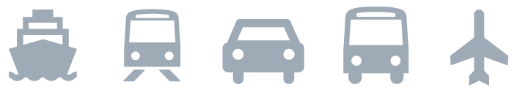 Pianificazione viaggio di 5 giorniGiorno1Destinazione: [Qual è la destinazione?]Dove mangiare: [Che c'è per colazione?]Cosa fare: [Hai i biglietti per un spettacolo?]Dove alloggiare: [Bungalow sulla spiaggia o divano di un amico?]Come arrivare: [Aereo, treno o GPS?]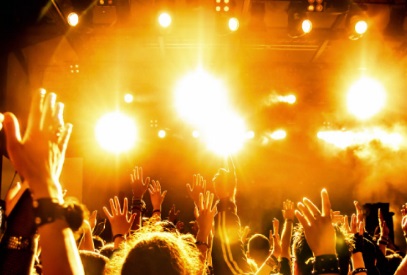 Giorno2[Per sostituire un testo segnaposto (come questo), è sufficiente selezionare una riga o un paragrafo e digitare. Per ottenere risultati ottimali, non includere spazi a sinistra o a destra dei caratteri nella selezione.]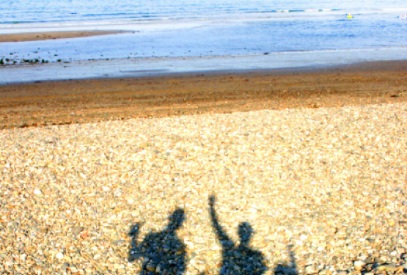 Giorno3[Per sostituire una foto segnaposto con la propria, eliminarla. Quindi, fare clic su Immagine nella scheda Inserisci della barra multifunzione.]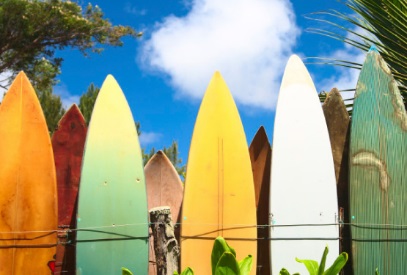 Giorno4Destinazione: [Qual è la destinazione?]Dove mangiare: [Che c'è per colazione?]Cosa fare: [Hai i biglietti per un spettacolo?]Dove alloggiare: [Bungalow sulla spiaggia o divano di un amico?]Come arrivare: [Aereo, treno o GPS?]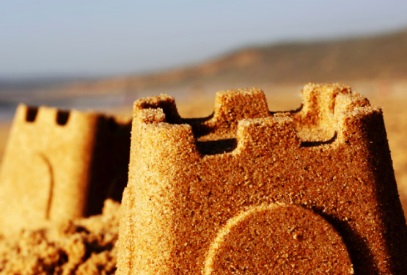 Giorno5Destinazione: [Qual è la destinazione?]Dove mangiare: [Che c'è per colazione?]Cosa fare: [Hai i biglietti per un spettacolo?]Dove alloggiare: [Bungalow sulla spiaggia o divano di un amico?]Come arrivare: [Aereo, treno o GPS?]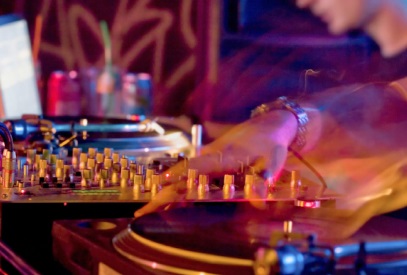 